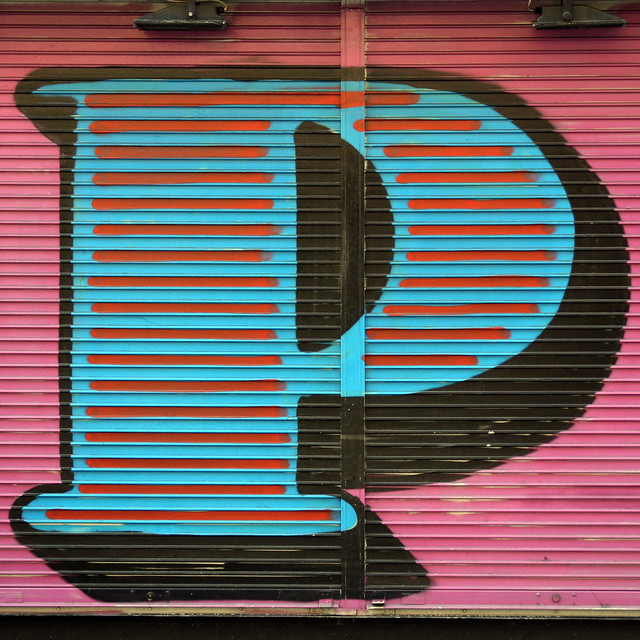 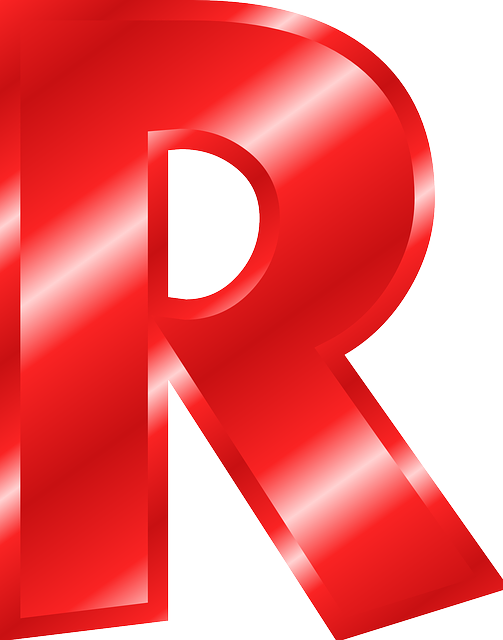 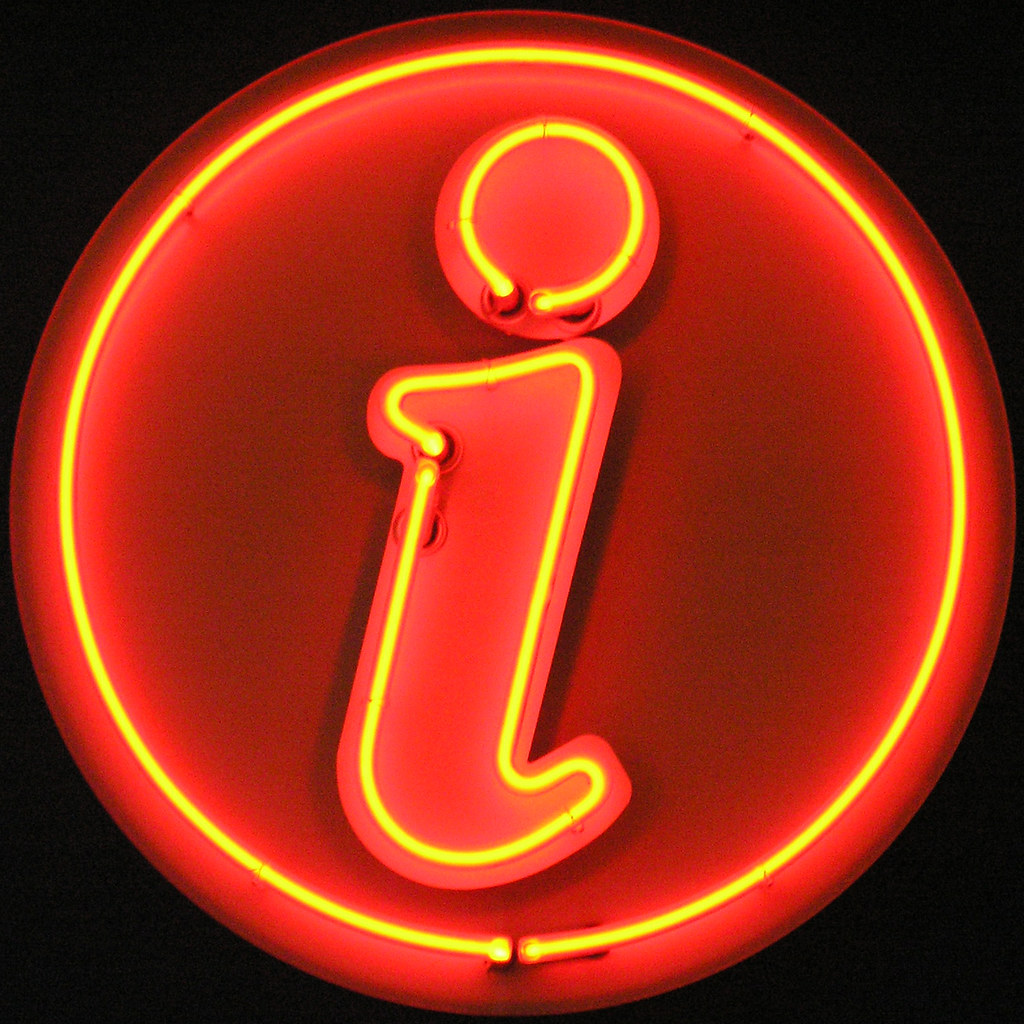 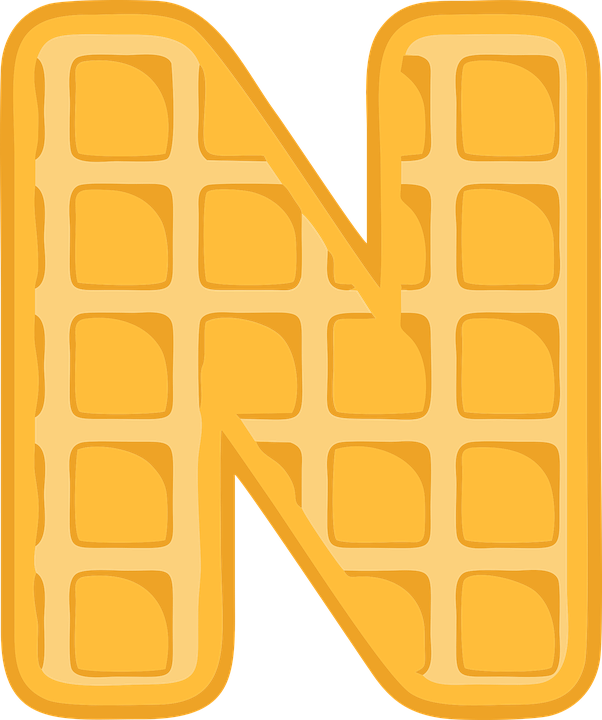 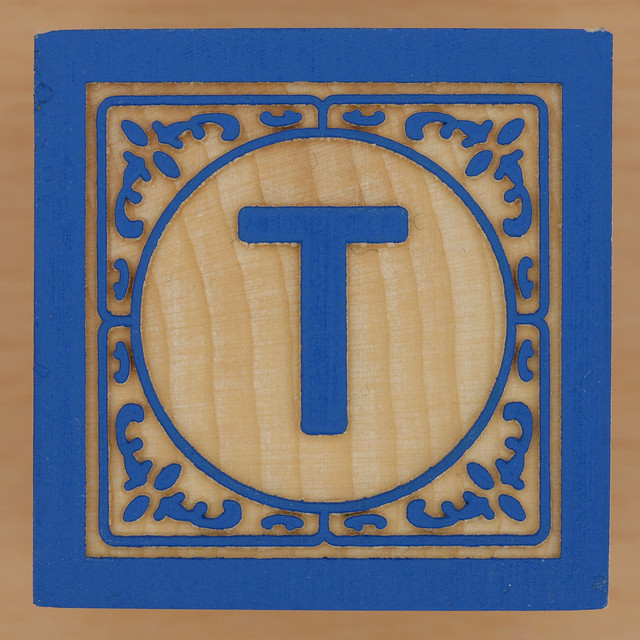 All around us!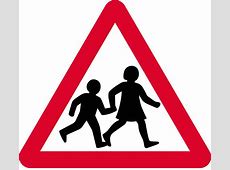 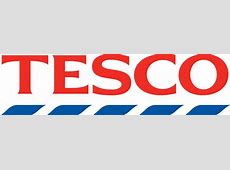 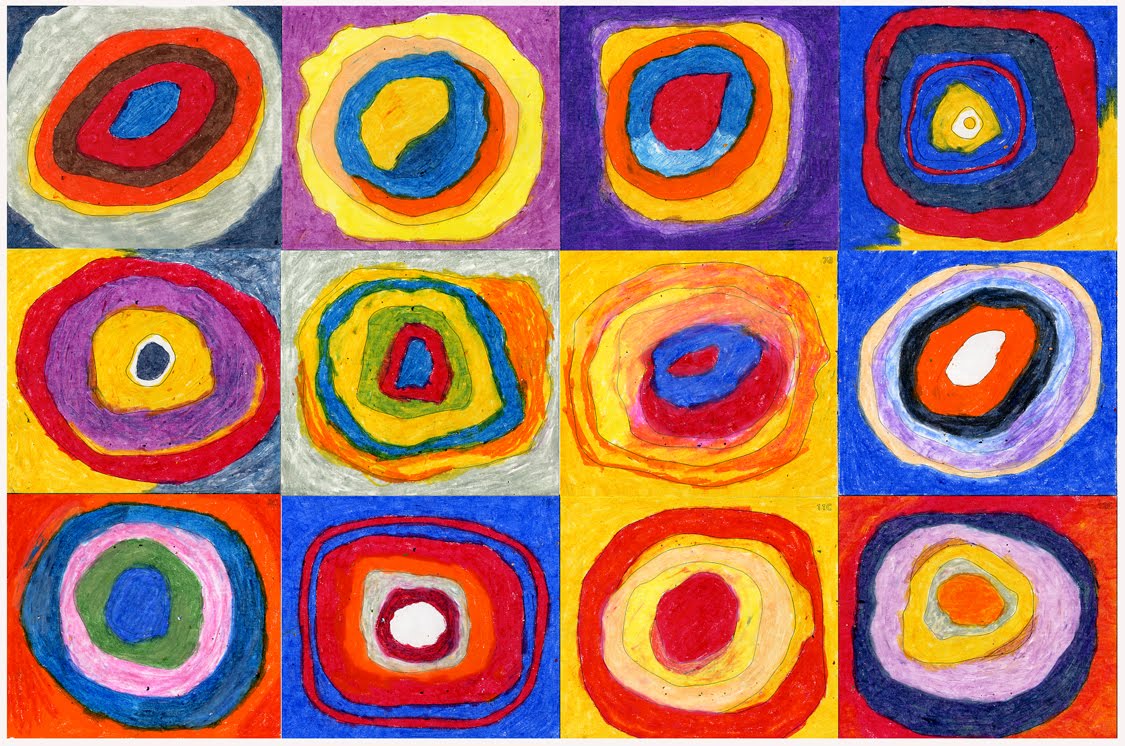 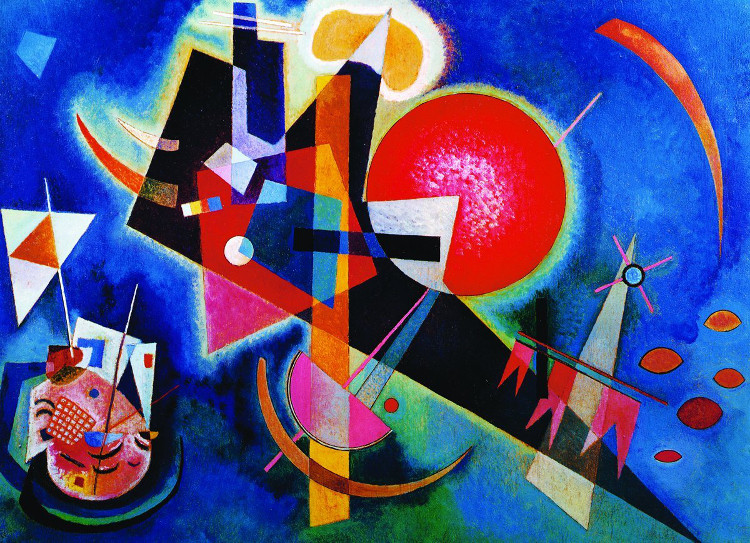 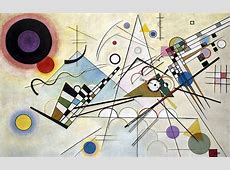 